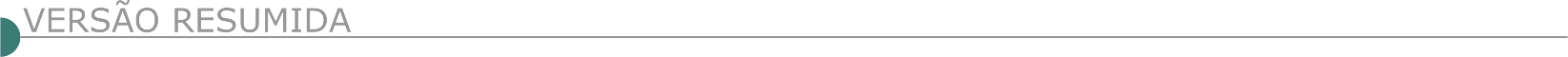 ESTADO DE MINAS GERAISPREFEITURA MUNICIPAL DE ÁGUAS FORMOSAS - CONCORRÊNCIA ELETRÔNICA N° 04/2024Objeto: Execução das Obras de Pavimentação em Pedra Poliédrica, em Parte de Estrada Vicinal Denominada de “Ladeira do Sargento Marinho”, Na Zona Rural do Município. - Data: 03/06/2024, às 08:00 h (nove horas). Maiores Informações e cópias do edital poderão ser obtidas junto ao site http://www.aguasformosas.mg.gov.br, https://ammlicita.org.br/, na C.P.C. em dias úteis, no horário de 07:00 às 13:00h, pelo telefax (0xx33) 3611- 1450 ou pelo e-mail: licita@aguasformosas.mg.gov.br.Câmara MunicipalPREFEITURA MUNICIPAL DE ANGELÂNDIA – CONCORRENCIA Nº 01/2024Contratação de serviços para construção, reparo e manutenção de passeios e meio-fio em atendimento a Sec. Municipal de Obras do município de Angelândia-MG. No dia 07/06/2024 às 09h00min.  Local: licitar digital www.licitardigital.com.br. Integra do edital e informações pelo tel.: (0xx33) 4042-1189 e www.angelandia.mg.gov.br.CÂMARA MUNICIPAL - CONCORRÊNCIA N°02/2024Objeto: Execução da 4a etapa da obra de construção da Sede da Câmara Mun. De Angelândia. A sessão pública ocorrerá no dia 29 de maio 2024 às 13hs, na forma eletrônica. Os interessados poderão participar da licitação e acessar a íntegra da documentação do certame através do link: https://licitar.digital/ PREFEITURA MUNICIPAL DE BAMBUÍ CONCORRÊNCIA ELETRÔNICA 010-2024Objeto: Implantação e recapeamento asfáltico no Município de Bambuí/MG. Abertura dia 07/06/2024, às 09:00 horas. Local para informações e retirada do edital: Sede da Prefeitura ou pelo site www.bambui.mg.gov.br. Fone: (37) 3431-5496.CONCORRÊNCIA ELETRÔNICA 011-2024Objeto:  Construção UBS, torna público a abertura do Processo Licitatório cujo objeto é a contratação de empresa para execução de obra de construção de Unidade Básica de Saúde – UBS, no Município de Bambuí/MG. Abertura dia 07/06/2024, às 14:00 horas. Local para informações e retirada do edital: Sede da Prefeitura ou pelo site www.bambui.mg.gov.br. Fone: (37) 3431-5496. PREFEITURA MUNICIPAL DE CAPINÓPOLIS - ERRATA - CONCORRÊNCIA ELETRÔNICA NO 006/2024Objeto: Onde se lê: Execução de obras de recapeamento asfáltico em CBUQ. Leia-se: Execução de obras de Pavimentação asfáltica em CBUQ. Ratificam-se as demais informações contidas da publicação originária do aviso realizado na data acima supracitada.PREFEITURA MUNICIPAL DE CONCORRÊNCIA Nº 06/2024Objeto: Reforma da Casa Rosa. A entrega da Proposta Comercial será até às 09:20 horas do dia11/06/2024, sendo a abertura da sessão às 09:30 horas do dia 11/06/2024 pela plataforma www.novo-bbmnet.com.br/. Informações através do telefone (37) 33730300 ou www.capitolio.mg.gov.br ou www.novobbmnet.com.br/.PREFEITURA MUNICIPAL DE CÁSSIA - PREG ELETRÔNICO 027/24Objeto: Reparos e conservação de pavimentos asfálticos – Operação Tapa Buraco”, sendo recebidas as propostas até às 14h30min do dia 29 de MAIO de 2.024, e início da disputa de lances às 15h do mesmo dia, cujo critério de julgamento será o de “Menor Preço Por LOTE”, conforme Anexo I. O Edital do Pregão Eletrônico está à disposição dos interessados nos sites www.bnc.org.br e www.cassia.mg.gov.br ou na sede da Prefeitura Municipal, na sala da Seção de Licitações, das 7h às 11h e das 13h às 17h – de segunda a sexta-feira. Não haverá expediente nos finais de semana e feriados – informações sobre o edital pelo tel. (035) 3541-5709 / 5710 ou pelos e-mails licitacoes@cassia.mg.gov.br, cleiton.batista@cassia.mg.gov.br e vinicius.melo@cassia.mg.gov.br. Para tirar dúvidas técnicas (35) 3541-5726 (Pedro - Setor de Obras) e (35) 3541-5725 (Leonardo - Setor de Projetos) ou pelos e-mails pedro.lopes@cassia.mg.gov.br e leonardo.rossato@cassia.mg.gov.br.PREFEITURA MUNICIPAL DE CONCEIÇÃO DOS OUROSCONCORRÊNCIA N° 002/2024Objeto: Execução de obra de recapeamento asfáltico em CBUQ. As Propostas Serão Recebidas a partir do dia 18 de maio de 2024 até as 08:29 horas do dia 05 de junho de 2024. A licitação ocorrerá no dia 05 de junho às 08:30 horas. As para o- postas e eventuais impugnações serão recebidas EXCLUSIVAMENTE por meio eletrônico no endereço: https://www.portaldecompraspublicas.com.br/. CONCORRÊNCIA N° 001/2024Objeto: Execução de obra de calçamento em pavimento intertravado em bloco sextavado. As Propostas Serão Recebidas a partir do dia 17 de maio de 2024 até as 08:29 horas do dia 04 de junho de 2024. A licitação ocorrerá no dia 04 de junho às 08:30 horas. As propostas e eventuais impugnações serão recebidas EXCLUSIVAMENTE por meio eletrônico no endereço: https://www.portaldecompraspublicas.com.br/.PREFEITURA MUNICIPAL DE COROMANDEL - CONCORRÊNCIA ELETRÔNICA NO 003/2024Objeto: Contratação de empresa especializada em serviços de engenharia para reforma e adequação do prédio onde funciona a Escola Municipal Laércio Mendes de Sairre, no Município de Coromandel-MG, no dia 26/06/2024 às 09:00h. Informações: E-mail: licitacao@coromandel.mg.gov.br, no site www.coromandel.mg.gov.br ou pelo telefone 34-3841-1344.PREFEITURA MUNICIPAL DE CRISTÁLIA - CONCORRÊNCIA ELETRÔNICA NO 001/2024Objeto: Execução de obra de pavimentação asfáltica (TSD) com acabamento em microrrevestimento, em diversas ruas da Comunidade de Paiol Município de Cristália/MG, teor na integra em www.diariomunicipal.com.br/amm-mg.PREFEITURA MUNICIPAL DE CUPARAQUECONCORRÊNCIA ELETRÔNICA N°001/2024Objeto: Execução Calçamento em bloquete sextavado na Estrada da Serra de Cuparaque (Início E209; Final E176) Trecho E-Cuparaque. A abertura será dia 04/06/2024 às 09h00, na Plataforma Licitar Digital - www.licitardigital.com.br. Os interessados poderão obter informações na sala de reuniões da Prefeitura, na Rua Pedro Luciano Pinto, 829 - Centro, na Cidade de Cuparaque/MG, nos dias úteis no horário de 08h00 às 11h00 e das 13h00 às 16h00. Informações Tel/Fax: (0x33) 3262-5130-5131. E-mail: licitacao@cuparaque.mg.gov.brCONCORRÊNCIA ELETRÔNICA N°002/2024Objeto: Obra de Construção da Creche no Distrito de Aldeia, no Município de Cuparaque. A abertura será dia 04/06/2024 às 13h00, na Plataforma Licitar Digital - www.licitar-digital.com.br. Os interessados poderão obter informações na sala de reuniões da Prefeitura, na Rua Pedro Luciano Pinto, 829 - Centro, na Cidade de Cuparaque/MG, nos dias úteis no horário de 08h00 às 11h00 e das 13h00 às 16h00. Informações Tel/Fax: (0x33) 3262-5130-5131. E-mail: licitacao@cuparaque.mg.gov.br. PREFEITURA MUNICIPAL DE DORES DE GUANHÃESRETIFICAÇÃO - CONCORRÊNCIA ELETRÔNICO Nº 002/2024Objeto: Contratação de empresa para Calçamento em bloquete sextavado na Rua Vieira, Comunidade da Vila Esperança- Dores de Guanhães. Fica retificado o Edital. Entrega das propostas a partir do dia 16 de maio de 2024 no site https://licitanet.com.br. Encerramento de envio de Proposta e Habilitação e Início da Sessão Eletrônica dia 05 de junho de 2024 às 09hs00min. O edital e anexos encontram-se disponível no site do município https://doresdeguanhaes.mg.gov.br ou portal https://licitanet.com.br. Informações e esclarecimentos protocolados via e-mail: licitacao@doresdeguanhaes.mg.gov.br.RETIFICAÇÃO - CONCORRÊNCIA ELETRÔNICO Nº 003/2024Objeto: Contratação de empresa para Calçamento em bloquete sextavado na Comunidade do Caraça – Dores de Guanhães/MG. Fica Retificando o Edital. Entrega das propostas a partir do dia 16 de maio de 2024 no site https://licitanet.com.br. Encerramento de envio de Proposta e Habilitação e Início da Sessão Eletrônica dia 06 de junho de 2024 às 09hs00min. O edital e anexos encontram-se disponível no site do município https://doresdeguanhaes.mg.gov.br ou portal https://licitanet.com.br. Informações e esclarecimentos protocolados via e-mail: licitacao@doresdeguanhaes.mg.gov.br.PREFEITURA MUNICIPAL DE GUAXUPÉ - CONCORRÊNCIA NO 007/2024Objeto: Construção da praça da locomotiva, situada na Avenida Felipe Elias Zeitune, centro, no Município de Guaxupé/MG. As propostas e documentos pertinentes serão recebidos virtualmente no site www.ammlicita.org.br até o dia 04 de junho de 2024 às 09:00hs (Horário de Brasília), quando iniciará a fase de lances, conforme especificações e normas contidas no Edital e seus Anexos, disponíveis no endereço eletrônico acima e no site www.guaxupe.mg.gov.br, onde o Edital poderá ser baixado a partir do dia 16 de maio de 2024. VISITA TÉCNICA OPCIONAL: Poderá ser agendada na Secretaria Municipal de Obras e Serviços Públicos, endereço Praça Paulo Carneiro, 87 – Centro – Guaxupé/MG – fone (35) 3559-1089 com a servidora Fernanda para ser realizada entre os dias17 de maio a 03 de junho de 2024, nos horários das 09:00 as 11:00 horas e das 14:00 as 16:00 horas. Maiores informações relativas a presente licitação: Secretaria Municipal de Administração do Município de Guaxupé, situada na Avenida Conde Ribeiro do Valle, 113 – pavimento superior, Centro – Guaxupé/MG, fone: (35) 3559-1021.PREFEITURA MUNICIPAL DE LAGOA DOS PATOS – RETIFICAÇÃO -  TOMADA DE PREÇO NO 001/2023Objeto: ONDE-SE LÊ: Contratação de empresa especializada em obras de engenharia para reconstrução de casa popular na comunidade Barro, zona rural de Lagoa dos Patos/ MG. LEIA-SE: Contratação de empresa especializada em Obras de Engenharia para Reconstrução de 01 (uma) unidade habitacional na zona rural do Município de Lagoa dos Patos/MG.PREFEITURA MUNICIPAL DE LAVRAS - CONCORRÊNCIA ELETRÔNICA N° 001/2024Recebimento das propostas: até o dia 20/06/2024, às 13hrs. Abertura das propostas/Sessão Pública: dia 20/06/2024 às 13h15m. Execução de obra da Unidade de Atenção Especializada em Saúde, em parceria com o Governo Federal através do Ministério da Saúde por intermédio da Caixa Econômica Federal, vinculado ao Contrato de Repasse n° 922853/2021/MS/CAIXA, na Rodovia José de Oliveira Abreu, Bairro Jardim Campestre 3, no município de Lavras. O Edital encontra-se na sede da Prefeitura Municipal, à Av. Dr. Sylvio Menicucci, nº 1575, Bairro Presidente Kennedy, pelo site www.lavras.mg.gov.br. Telefax: (35)3694-4021. www.portaldecompraspublicas.com.br.PREFEITURA MUNICIPAL DE MANGA - CONCORRÊNCIA ELETRÔNICAObjeto: Execução de obra e serviços de engenharia para pavimentação dos canteiros centrais, execução do projeto luminotécnico e execução do paisagismo dos canteiros centrais da Avenida Saul Luiz de França, no Bairro Tamuá, na Zona Urbana do Município de Manga-MG. Data da Entrega: 03 de junho de 2024, até às 08:59 horas. Data para abertura dos envelopes: 03 de junho de 2024, às 09:00 horas. O Município de Manga, Estado de Minas Gerais, Sediada na Praça Coronel Bembem, 1477, Centro.  O procedimento licitatório e o contrato que dele resultar obedecerão, integralmente, às normas da Lei Federal 14133 e suas alterações em vigor e ao estabelecidos neste edital. O inteiro teor deste ato convocatório e de seus anexos encontra-se à disposição dos interessados nos seguintes locais: Departamento de Compras e Licitações da Prefeitura Municipal de Manga situado a Praça Coronel Bembem, 1477 – Centro – CEP 39.460-000 - Manga (MG). Informações: E-mail: cpl.manga@yahoo.com.br, www.comprasbr.com.br. e no site www.manga.mg.gov.br.PREFEITURA MUNICIPAL DE MARIANA CONCORRÊNCIA PÚBLICA ELETRÔNICA N° 002/2024Objeto: Execução do objeto, em conformidade com a planilha de custos e cronograma físico financeiro, para atendimento à demanda da Secretaria Municipal de Desenvolvimento Social e Cidadania. Abertura: 04/06/2024 às 09:00min. Edital e Informações, Praça JK S/Nº, Centro de 08:00 às 17:00horas. Site: www.pmmariana.com.br, Plataforma: https://ammlicita.org.br/ e e-mail: licitacaoprefeiturademariana@gmail.com. Tel: (31)35579055. CONCORRÊNCIA PÚBLICA ELETRÔNICA N° 003/2024Objeto: Execução do objeto, em conformidade com a planilha de custos e cronograma físico financeiro, para atendimento à demanda da Secretaria Municipal de Desenvolvimento Social e Cidadania. Abertura: 04/06/2024 às 14:00min. Edital e Informações, Praça JK S/Nº, Centro de 08:00 às 17:00horas. Site: www.pmmariana.com.br, Plataforma: https//ammlicita.org.br e e-mail: licitacaoprefeiturademariana@gmail.com. Tel: (31)35579055.PREFEITURA MUNICIPAL DE MONTES CLAROS - CONCORRÊNCIA PÚBLICA ELETRÔNICA N°025/2024Objeto: Execução de obras de Pavimentação e Recapeamento de vias no perímetro Urbano de Montes Claros/MG – Parte 10, com fornecimento de matérias, na área Urbana de Montes Claros/MG. Íntegra do edital disponível em: https://licitacoes.montesclaros.mg.gov.br/licitacao/processo-licitatorio-n-3002024-concorrencia-publicaeletronica-n-0252024. Envio de propostas: a partir das 08h do dia 15/05/2024 até a data e horário definido para sessão, no endereço eletrônico: www.gov.br/compras. Data da sessão: às 09:00 do dia 03 de junho de 2024 (segunda-feira). Contato: (38) 2211-3190/2211-3857 – e-mail: licitacoes@montesclaros.mg.gov.br.PREFEITURA MUNICIPAL DE NOVA LIMA - PREGÃO ELETRÔNICO PREÇOS Nº 03/2024Objeto: Contratação de empresa especializada para implantação de 5000 (Cinco mil) metros lineares de muro de vedação de concreto pré-moldado tipo calha “V” em diversos locais no Município de Nova Lima. Data de realização 29/05/2024 às 09:00 h. O edital poderá ser retirado no site www.novalima.mg.gov.br.PREFEITURA MUNICIPAL DE NOVA UNIÃO - PREGÃO ELETRÔNICO Nº 008/2024 Objeto: Reforma do Centro Educacional União - CEU, cujas especificações encontram-se detalhadas no Termo de Referência/Projeto Básico. A entrega dos envelopes e abertura será no dia 05/06/2024 às 09:30 horas no portal do COMPRASNET no seguinte endereço www.comprasgovernamentais.gov.br. Maiores informações e instrumento convocatório através do site: http://www.novauniao.mg.gov.br/ ou e-mail licitacao@novauniao.mg.gov.br ou pelo telefone (31) 3685- 1255.PREFEITURA MUNICIPAL DE PATROCÍNIO DO MURIAÉ - CONCORRÊNCIA Nº 003/24Objeto: Execução da obra construção da Praça na Rua Felício Schetino Rosa, bairro Gruta, Município de Patrocínio do Muriaé-MG. Recebimento das propostas até às 08h20min do dia 04/06/2024. Início da Sessão: 04/06/2024 às 08h30min, no endereço eletrônico www.portaldecompraspublicas.com.br, horário de Brasília – DF. Informações complementares pelo (32) 3726-1939 ou e-mail: licitacao2@patrociniodomuriae.mg.gov.br. Edital disponível a partir de 16/05/2024. PREFEITURA MUNICIPAL DE PAVÃO - CONCORRÊNCIA ELETRÔNICA Nº 004/2024Pavimentação asfáltica em vias públicas urbanas em PMF, no município de Pavão-MG, por meio eletrônico (PLATAFORMA WWW.BLL.ORG.BR), no dia 28/05/2024 – Ás 14h. Acesso ao edital completo no endereço www.pavao.mg.gov.br.PREFEITURA MUNICIPAL DE PIMENTACONCORRÊNCIA ELETRÔNICA Nº 05/24Objeto: Contratação de empresa especializada para serviços de calça- mento do canteiro central das avenidas JK e Jair Leite, Centro, município de Pimenta/MG. Comunica que o edital foi alterado mantendo-se a data para 24/06/24. Edital no site www.licitanet.com.br e www.pimenta.mg.gov.br/portalprefeitura/. Informações: (37) 3412-2820.CONCORRÊNCIA ELETRÔNICA Nº 06/24Objeto: Construção do Pátio de Estacionamento de Veículos e Máquinas no Município de Pimenta/MG. Propostas: até 26/06/24 às 08h59min. Sessão: 26/06/24 às 09h00min. Edital no site www.licitanet.com.br e www.pimenta.mg.gov.br/portalprefeitura/. Informações: (37) 3412-2820. PREFEITURA MUNICIPAL DE PIRANGUINHO - CONCORRÊNCIA ELETRÔNICA Nº 008/2024Objeto: Construção civil para construção de área coberta anexa ao centro de convivência “viver melhor” Professora Maria Olívia Noronha da Silva para atender a Secretaria de Saúde e Promoção Social do Município de Piranguinho. Visita técnica a partir de 04/06/2024. Abertura: 06/06/2024 às 09:00 horas. Edital pelo site www.piranguinho.mg.gov.br. Mais informações pelo e-mail: licitacao@piranguinho.mg.gov.br - Tel: (35) 3644-1222.PREFEITURA MUNICIPAL DE SANTANA DO PARAÍSO - REPUBLICAÇÃO - CONCORRÊNCIA Nº 013/2023Objeto: Execução dos serviços e empregos dos materiais que farão parte da obra de Pavimentação do tipo intertravado com bloco 16 faces de 22 por 11 cm, espessura de 8 cm em diversas ruas a serem executadas na cidade de Santana do Paraíso/MG. Abertura dia 20/06/2024 às 13:00 horas. Retirada do edital no endereço eletrônico: www.santanadoparaiso.mg.gov.br; Informações complementares: (31)3251-7502.PREFEITURA MUNICIPAL DE UBERLÂNDIACONCORRÊNCIA PÚBLICA Nº 170/2024Objeto: Contratação semi-integrada de empresa de engenharia para elaboração de projetos e construção de Unidade Básica de Saúde - Porte 1, localizada na Avenida Herculino da Rocha, Distrito de Tapuirama, no município de Uberlândia-MG. Valor global estimado da contratação: R$ 1.802.986,73. Data da sessão pública: Dia 11/07/2024 às 09h (horário de Brasília), no site www.gov.br/compras. CONCORRÊNCIA PÚBLICA Nº 181/2024Objeto: Execução de obras de reforma e ampliação do Centro de Referência em Transtorno do Espectro Autista - CR-TEA, localizada na Rua 07 de Setembro, 871, Bairro Pacaembu, em Uberlândia-MG. Valor global estimado da contratação: R$ 1.309.287,62. Data Da Sessão Pública: Dia 06/06/2024 às 09h (horário de Brasília), no site www.gov.br/compras.CONCORRÊNCIA PÚBLICA Nº 188/2024Objeto: Contratação semi-integrada de empresa de engenharia para elaboração de projetos e construção de Unidade de Saúde - UAI Morumbi - localizada na Avenida José Maria Ribeiro entre Rua dos Hospitaleiros e Rua Cambão, bairro Morumbi, no município de Uberlândia-MG. Valor global estimado da contratação: R$ 20.261.476,12. Data da sessão pública: Dia 12/07/2024 às 09h (horário de Brasília), no site www.gov.br/compras.PREFEITURA MUNICIPAL DE UNAÍ - CONCORRÊNCIA ELETRÔNICA Nº 005/2024Objeto: Execução de obra de construção de uma Praça no Bairro Terra Nova no Município de Unaí-MG. Julgamento dia 27/06/2024 às 09:00 horas. Edital na íntegra disponível no site: www.prefeituraunai.mg.gov.br ou www.bnc.org.br e www.pncp.gov.br, maiores informações no tel.: (38) 3677-9610.PREFEITURA MUNICIPAL DE VARGEM ALEGRE - CONCORRÊNCIA ELETRÔNICA Nº 001/2024Objeto: Execução da obra de construção da Unidade Básica de Saúde (UBS Padrão SES Tipo I Alvenaria) na Rua Maria de Andrade Gonçalves, nº 166, Crispim Elias, Vargem Alegre/MG. Abertura da Sessão: 24/06/2024 às 08h15min. local: https://novobbmnet.com.br/. Edital disponível no endereço eletrônico: www.novobbmnet.com.br e www.vargemalegre.mg.gov.br. Tel.: (33) 3324-1000.ESTADO DO ESPÍRITO SANTOPREFEITURA MUNICIPAL DA SERRA - CONCORRÊNCIA ELETRÔNICA Nº 003/2024Objeto: Execução da complementação da galeria na rua guarani no Bairro Vista da Serra, no município da Serra/Es. Início do acolhimento das propostas: dia 16/05/2024 às 17hs. Limite para Impugnação: 28/05/2024 às 23hs59min. Limite para Pedido de Esclarecimento: 28/05/2024 às 23hs59min. Data Final das Propostas: 04/06/2024 às 9hs59min. Data de Abertura das propostas: 04/06/2024 às 10:00hs. Abertura da sessão e início da disputa: 04/06/2024 às 10:00hs. Local de realização da sessão pública eletrônica: www.portaldecompraspublicas.com.br. O Edital e documentação anexa estarão disponíveis no site: www.portaldecompraspublicas.com.br. Informações, pedidos de esclarecimentos e recursos devem ser formalizados no site www.portaldecompraspublicas.com.br.ESTADO DO MATO GROSSO DO SULSANESUL - EMPRESA DE SANEAMENTO DE MATO GROSSO DO SUL  - LICITAÇÃO Nº 011/2024Objeto:  Contratação semi-integrada, sob regime de empreitada por preço global, de empresa de engenharia para execução da obra de Ampliação do Sistema de Esgotamento Sanitário de Dourados/MS, com a implantação de 43.917,18 metros de rede coletora de esgoto e 2.981 ligações domiciliares nas Bacias das Estações Elevatórias de Esgoto Bruto (EEEB) Estrela Verá, Morada do Sol, Nações, Clímax e Bairro Cachoeirinha, localizadas no Município de Dourados, no Estado do Mato Grosso do Sul. ABERTURA: 26/07/2024 - 09:00 horas. DATA LIMITE DE PROTOCOLO DAS PROPOSTAS: 25/07/2024 até às 17:00 horas na GELIC – Gerência Licitações e Contratos da Sanesul. O Edital, e demais documentos que compõem o pacote técnico, encontram-se disponíveis aos interessados gratuitamente no site da Sanesul http://www.sanesul.ms.gov.br/licitacao/tipolicitacao/Licitacao. DEMAIS INFORMAÇÕES: na GELIC – Gerência Licitações e Contratos, sita à Rua Dr. Zerbini, n° 421, Bairro Chácara Cachoeira, em Campo Grande/MS, CEP: 79.040-040, Fone (0xx67) 3318-7713, 3318-7783 – e-mail: licitacoes@sanesul.ms.gov.br.ESTADO DO PARANÁSANEPAR – COMPANHIA DE SANEAMENTO DO PARANÁLICITAÇÃO ELETRÔNICA N°189/24Objeto: Execução de obra para ampliação do sistema de abastecimento de agua SAA do município de Tibagi, compreendendo a execução de reservatório apoiado, estação elevatória de agua tratada, interligação na ETA, urbanização, drenagem e instalações elétricas, com fornecimento de materiais conforme detalhado nos anexos do edital. Recurso: 40 - OBRAS PROGRAMADAS - AGUA. Limite de Acolhimento das Propostas: 25/07/2024 às 09:01 h. Data da Abertura de Preços: 25/07/2024 às 10:01 h, por meio de sistema eletrônico no site http://www.licitacoese.com.br. Informações Complementares: Podem ser obtidas na Sanepar, à Rua Engenheiros Rebouças, 1376 - Curitiba/PR, Fone (41) 3330-3204 ou pelo site http://licitacao.sanepar.com.br.LICITAÇÃO ELETRÔNICA N° 193/24Objeto: Execução de obra de implantação do sistema de esgotamento sanitário SES no município de Juranda, compreendendo a execução de rede coletora, interceptor, emissário e estação de tratamento de esgoto ETE, com fornecimento de materiais, conforme detalhado nos anexos do edital. Recurso: 1147 – Limite de Acolhimento das Propostas: 25/07/2024 às 10:00 h. Data da Abertura de Preços: 25/07/2024 às 11:00 h, por meio de sistema eletrônico no site http://www.licitacoes-e.com.br. Informações Complementares: Podem ser obtidas na Sanepar, à Rua Engenheiros Rebouças, 1376 - Curitiba/PR, Fone (41) 3330-3204 ou pelo site http://licitacao.sanepar.com.br.LICITAÇÃO ELETRÔNICA N° 198/24Objeto: Execução de obra de ampliação do sistema de abastecimento de agua SAA no município de Pontal do Paraná, destacando-se a execução de adutora. Limite de Acolhimento das Propostas: 13/06/2024 às 09:30 h. Data da Abertura de Preços: 13/06/2024 às 10:31 h, por meio de sistema eletrônico no site http://www.licitacoes-e.com.br. Informações Complementares: Podem ser obtidas na Sanepar, à Rua Engenheiros Rebouças, 1376 - Curitiba/PR, Fone (41) 3330-3204 ou pelo site http://licitacao.sanepar.com.br.LICITAÇÃO ELETRÔNICA N° 186/24Objeto: Execução de obra para ampliação do sistema de abastecimento de agua SAA do município de Capanema, compreendendo a execução de reservatório apoiado e instalações elétricas, com fornecimento de materiais conforme detalhado nos anexos do edital. Recurso: 40 - OBRAS PROGRAMADAS - AGUA. Limite de Acolhimento das Propostas: 25/07/2024 às 09:00 h. Data da Abertura de Preços: 25/07/2024 às 10:00 h, por meio de sistema eletrônico no site http://www.licitacoes-e.com.br. Informações Complementares: Podem ser obtidas na Sanepar, à Rua Engenheiros Rebouças, 1376 - Curitiba/PR, Fone (41) 3330-3204 ou pelo site http://licitacao.sanepar.com.br.- PARCEIROS INSTITUCIONAIS -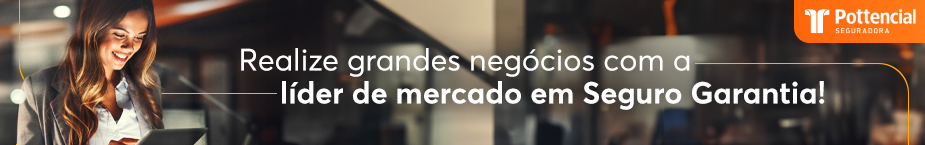 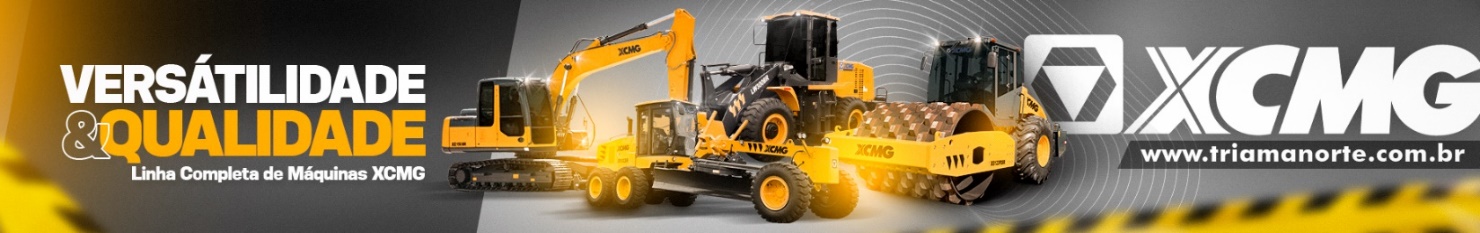 - PUBLICIDADE -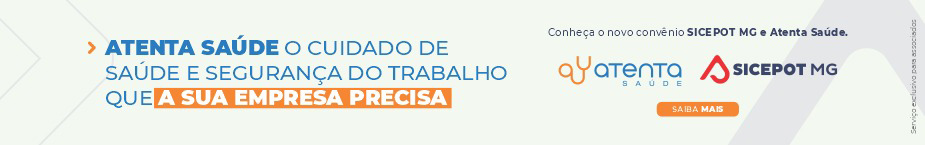 